Traducir Expresiones Verbales en Expresión Algebraica
Una expresión algebraica es una combinación de letras, números y operaciones matemáticas. Las letras representan cantidades desconocidas y se denominan variables.Frases con suma (+)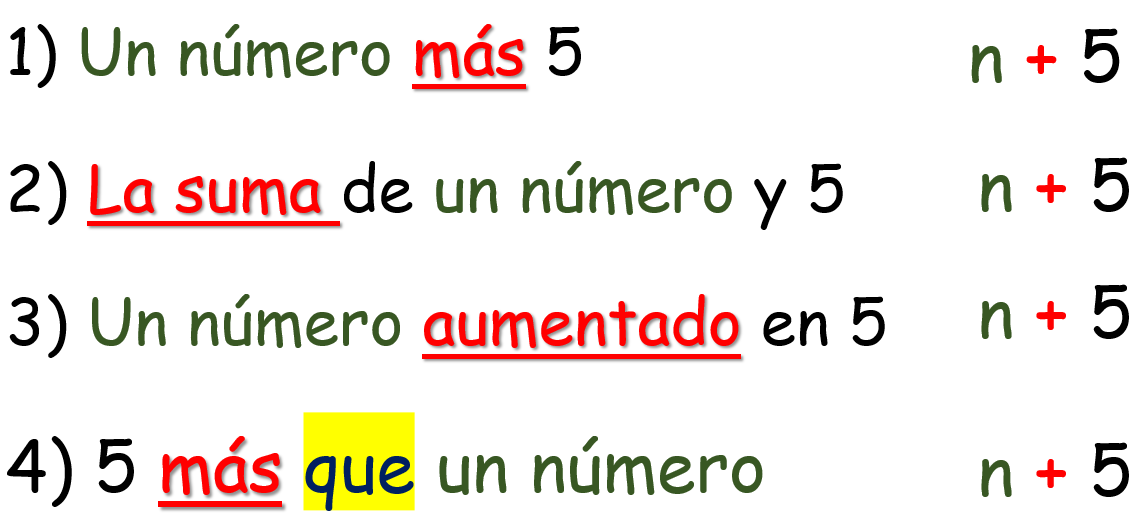 Frases con resta (—)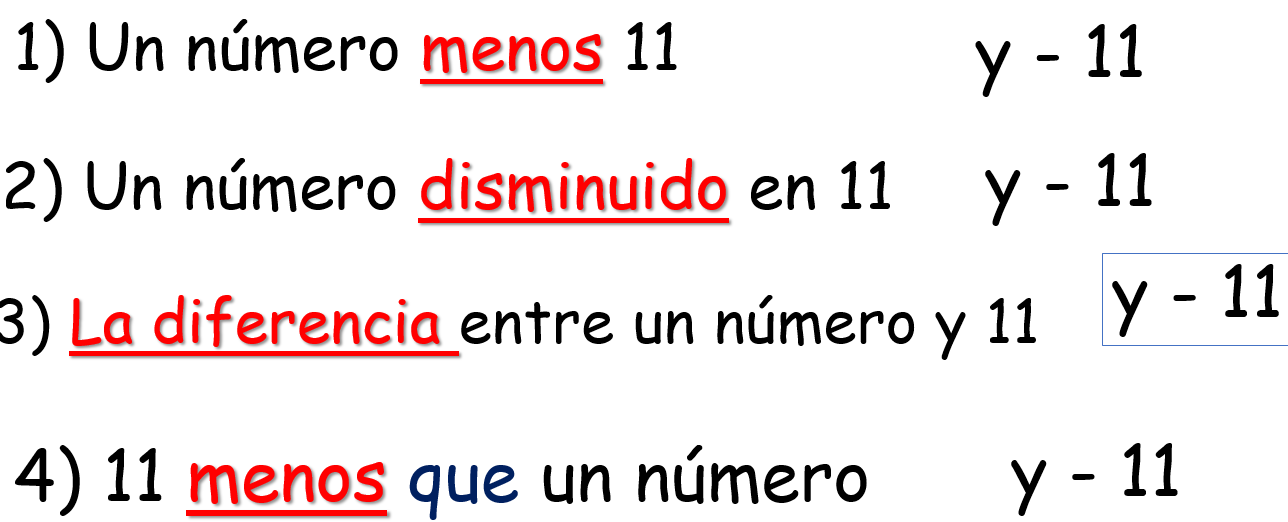 Frases con multiplicación (•) (para multiplicación ya no se usará la x)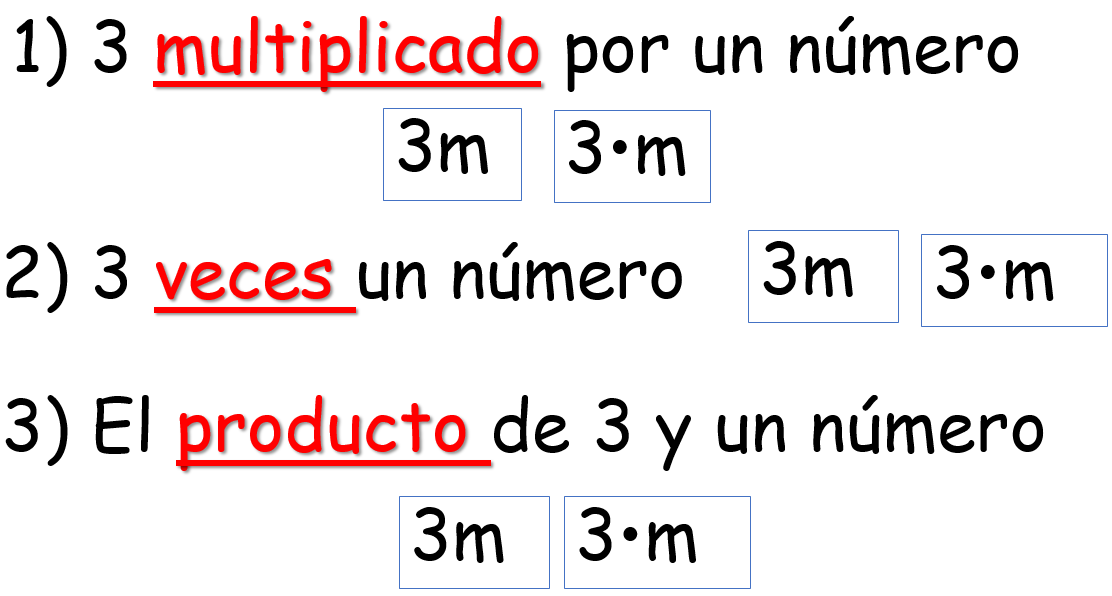 La expresión algebraica 3m significa 3 multiplicado por m.  En lugar de m se puede usar cualquier letra.Frases con división (÷)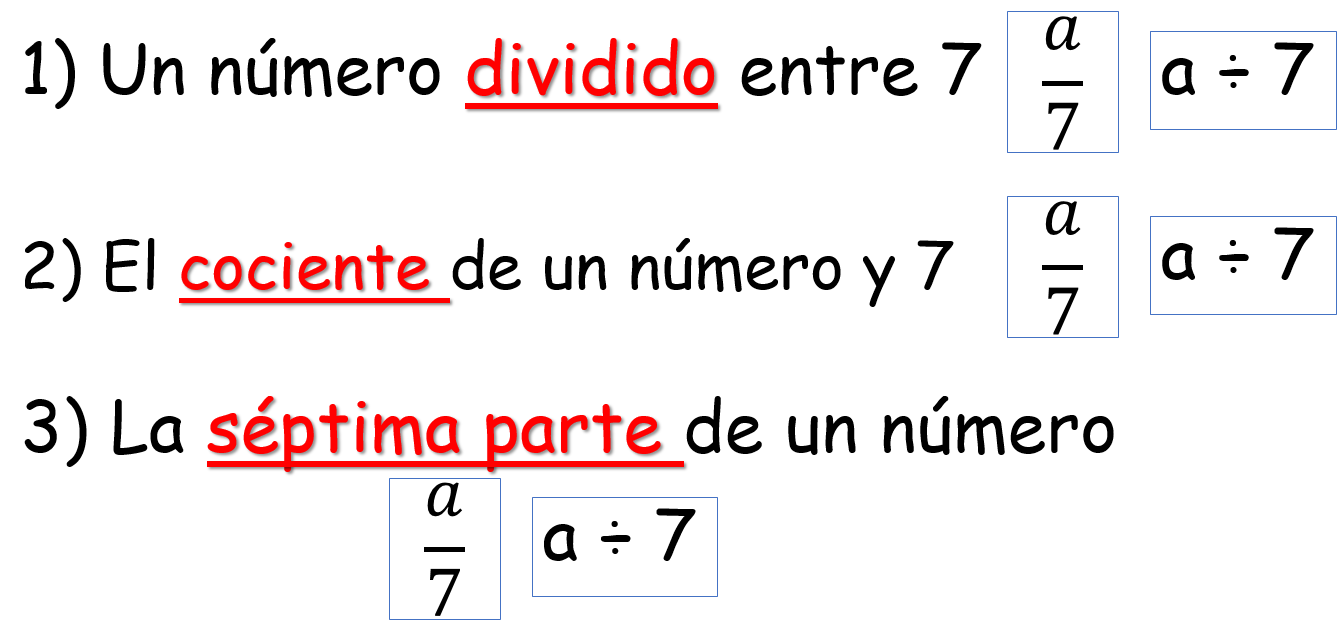 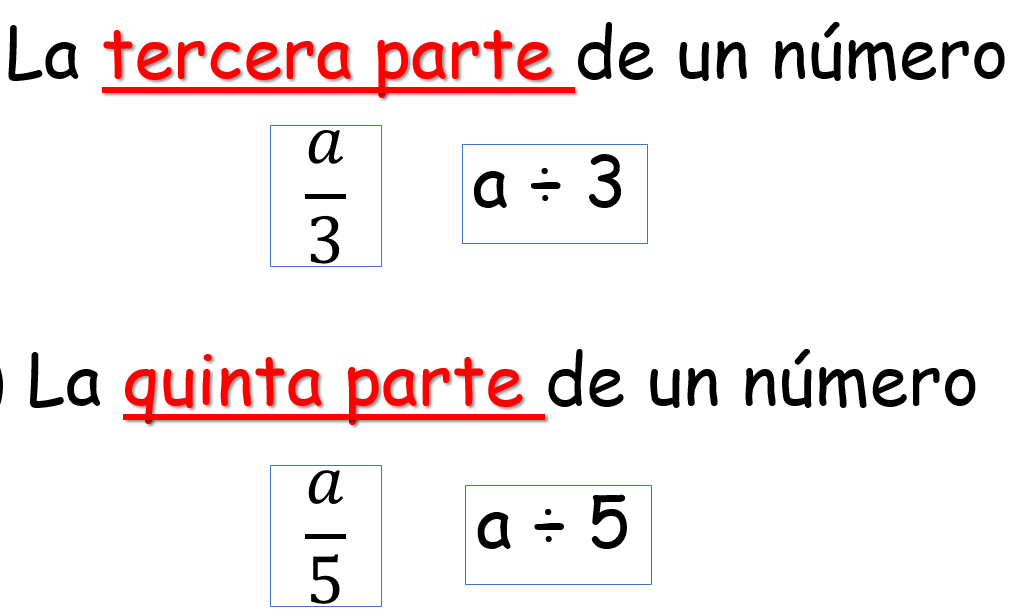 Práctica1) 7 menos que un número2) Once veces un número menos 43) El cociente de un número y 44) El cociente de 30 y 65) Un número disminuido en 456) 10 veces n7) El producto de 7 y 38) 12 menos que un número9) La mitad de un número10) La tercera parte de un número11) El triple de un número12) El doble de un númeroContestaciones 1)	 n – 72)	 11n – 4 3)	 n/44)	 30/6 = 55)	 n – 45 6)	 10n7)	 7(3) = 218)	 n – 12 9)	 n/210)	n/311)	3n12)	2nEjercicios1) Un número aumentado en 52) 3 menos que un número3) Cinco veces un número4) Dos veces un número5) Tres veces un número6) El cociente de dos números7) El producto de cuatro y un número8) Un número disminuido en 209) 10 más que n10) El cociente de 12 y 312) El producto de 12 y 513) La mitad de un número14) La quinta parte de un número15) El triple de un número16) El doble de un número